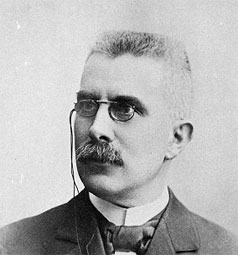 I. Definition of Le Châtelier’s PrincipleLe Châtelier’s Principle states that if _______ is applied to a system at _____________, the system shifts in the direction that relieves that _______.II. Changes in concentrationExample: CO(g) + 3H2(g)  CH4(g) + H2O(g)III. Changes in volume and pressureExample: CO(g) + 3H2(g)  CH4(g) + H2O(g)If pressure is increased, the equilibrium will shift to the side with _________ moles of gas.In the reaction above, the equilibrium would shift to the ________.If pressure is decreased, the equilibrium will shift to the side with _________ moles of gas.In the reaction above, the equilibrium would shift to the ________.If pressure increases, volume ____________. If pressure decreases, volume ____________.If the number of moles of gas is ________ on both sides of the equation, changes in volume and pressure have no effect on the equilibrium.IV. Changes in temperatureV. Effect of adding a catalystAdding a catalyst __________ the rate of a chemical reaction but does so equally in both directions. Therefore, the _______________ does not shift.Equilibrium shifts to the rightEquilibrium shifts to the left1. Add a reactantCO(g) + 3H2(g)  ⥂ CH4(g) + H2O(g)3. Remove a reactantCO(g) + 3H2(g)  ⥃  CH4(g) + H2O(g)2. Remove a productCO(g) + 3H2(g)  ⥂  CH4(g) + H2O(g)4. Add a productCO(g) + 3H2(g)  ⥃  CH4(g) + H2O(g)Exothermic ReactionEndothermic Reaction1. Increase T: equilibrium shifts to the leftCO(g) + 3H2(g)  ⥃  CH4(g) + H2O(g) + heat3. Increase T: equilibrium shifts to rightheat + N2O4(g)  ⥂  2NO2(g)2. Lower T: equilibrium shifts to the rightCO(g) + 3H2(g)  ⥂  CH4(g) + H2O(g) + heat4. Lower T: equilibrium shifts to leftheat + N2O4(g)  ⥃  2NO2(g)